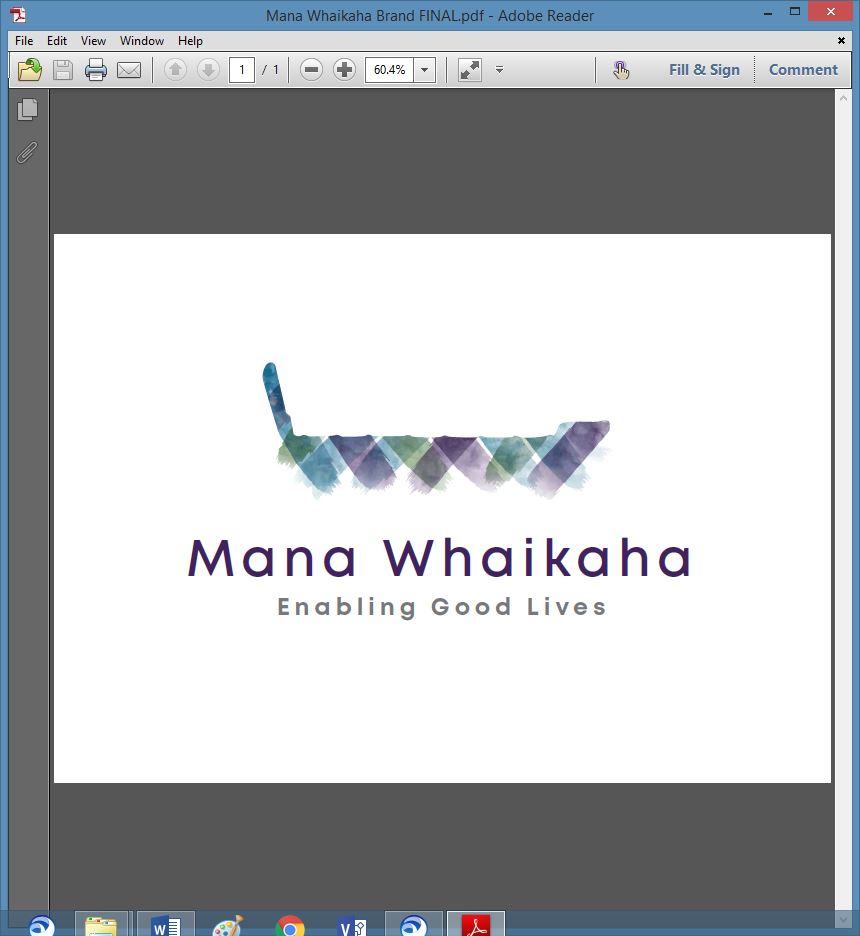 MidCentral Governance GroupMinutes of the meeting held on Thursday 19 November 2020KarakiaThe meeting began with a discussion “in committee”.Minutes and notes of the previous meetingThe member meeting notes for the previous meeting held on 20 October 2020 were accepted as a true and correct record.  The minutes of the meeting held on 20 October will be presented at the December meeting.Peter Allen/Rachel KennyDiscussion:  Gail Munro (MDHB Consumer Council)Gail Munro was invited to attend the meeting as the beginning of relationship building between Mana Whaikaha and the Consumer Council and MidCentral District Health Board.  Gail talked about the Consumer Council’s desire to ensure they engage with commitment and consideration for consumer diversity in breaking down barriers to accessing healthcare.  Gail is particularly passionate about reducing the barriers for disabled people and refugees accessing healthcare and within the MDHB workforce.The MidCentral Governance Group were informed of a report being released today, from Ministry of Health, addressing health outcomes for disabled people.  They look forward to being invited to a Consumer Council meeting where the health outcome gap will be discussed.Discussion: Response Strategy Discussion (MidCentral Governance Group (MGG) – MidCentral Regional Leadership Group (MRLG) – Mana Whaikaha Ltd)Points discussed about the upcoming meeting on 2 December included focusing on the MGG and MRLG relationship, clarity around the directional flow of recommendations, the accountabilities and responsibilities of both groups and their terms of reference and the MGG’s letter of expectations from the Ministers.Information: Director’s Report – Lorna Sullivan Lorna presented her final report as Director:The prototype has been challenging but productive – there has been a shift from people connecting with Mana Whaikaha driven by their desire for money to seeking supports.No big gains in the residential sector due to lack of capacity however a specialist connector starts in that role next week. Other issues involved with residential are:lack of housingidentifying outcomes and monitoring for those in residential servicesworking with a small group in moving away from residential contracts to flexible contracts and the implication involved with thatevery residential provider now has vacancies Council is moving to embed EGL principles across their services.More families are recognising their own authority and negotiating better outcomes for themselves.People are using their personal budgets in creative ways.There are still major issues with mental health – particularly around autism.There are issues with people living in emergency housing.Progress has been made within the education sector (Government liaison role has been very beneficial)People have signed up to micro enterprise initiatives; these are beginning to create different opportunities.There are some issues with purchasing health services as the required services are not available from the MDHB.14 connectors will be on board by 30 November, 3 more to start between January and February 2020 to make a full team.Community Sector focuses will be on:children from birth to the end of primary school, particularly around transition from early childhood to primary school and intermediate to high schoolmental healthhousingour Te Tihi relationship improving on how we engage with Maori.working with providers to support them move away from custodial model to developmental outcome model.  More people are becoming confident in taking personal budgets;  we are beginning to see some surplus in packages with  people comfortable telling us that as they are reassured the indicative range will remain available if needed and there is movement to multi-year rollovers where packages are working well.The next step for Mana Whaikaha is important and needs to be carefully monitored by the Governance Group:Mana Whaikaha Ltd holding the quality and intellectual property and keep it running.  Connectors sitting with DPO’s, Pasifika, refugee organisations etc and safeguarding the role so no one organisation can restrain the transformed system.Careful consideration of the detail of any future RFP for services is critical.Peter Allen thanked Lorna for her time, effort and giving her best in bringing Mana Whaikaha forward.  Rachel presented Lorna with a gift basket and flowers.Mana Whenua RepresentationPeter and Pip will be attending Mana Whenua’s December meeting to discuss representation on MGG.The group agreed Peter should make a request funding from MoH for another 2 Governance Group members.Action: Peter make a written request to James for funding for another 2 Governance Group members; one Pasifika rep and one Mana Whenua rep.GeneralReminder to all – Lorna’s farewell lunch is Friday 27 November.Practical matters  Date of next meeting:  Thursday 17 December November 2020 at the PSA Building, 198 Cuba Street, Palmerston NorthThe meeting closed at 2.21pm.I confirmed that these minutes constitute a true and correct record of the proceedings of the meetingDATED this 17 December 2020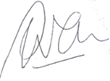 Peter AllenChair, MidCentral Governance GroupAttendees:Peter Allen (Chair), Heather Browning (Deputy Chair), Martin Sullivan, Rachel Kenny, Angela Hobden, Maxine Dale, Peter Ireland, Pip Brunn (via phone) and Rasela Fuauli (late).Apologies:In attendance:Sandy Ryan, Jo BrewVenue: PSA Building, 198 Cuba Street, Palmerston NorthTime: 10.30am – 3.00pm